お正月　おしょうがつ  OshōgatsuIn Japan there are a variety of customs and events in the New Year period.  Look at the traditions below.  Match the pictures with their Japanese.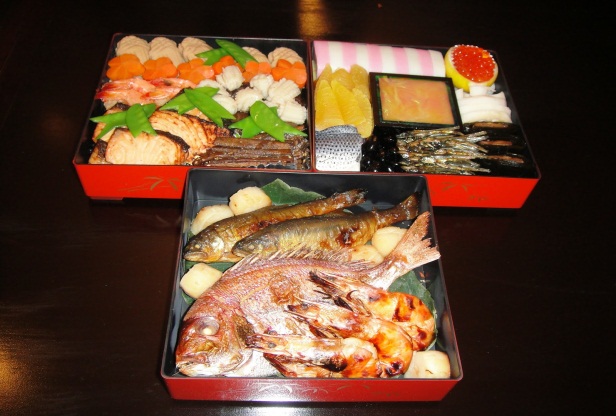 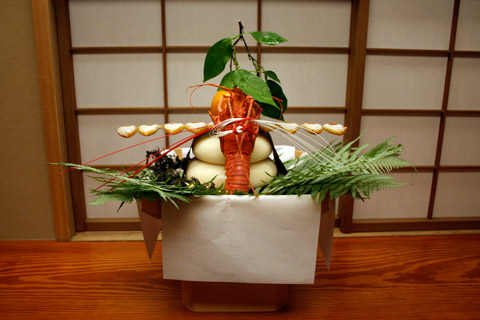 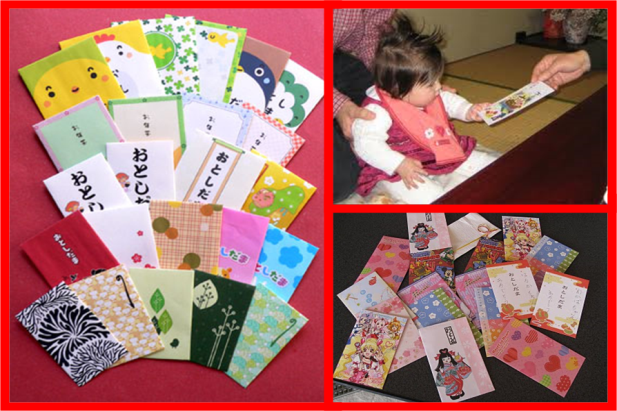 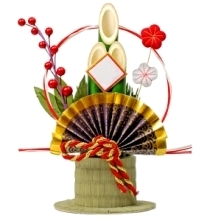 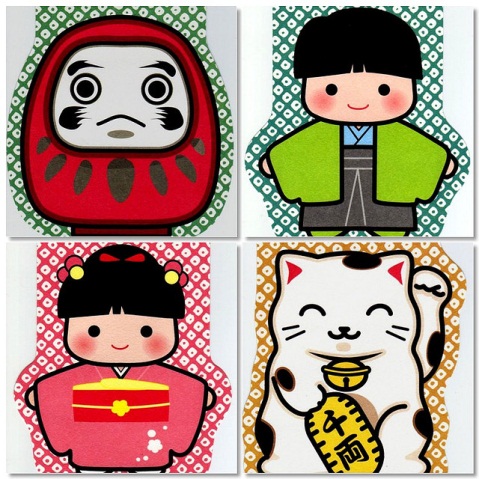 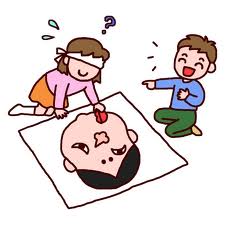 Cut out the words below and glue them underneath the corresponding picture.かどまつ Kadomatsu				ねんがじょ Nengajyoおせちりょうり Osechiriyouri 			おとしだま      Otoshidamaかがみ もち    Kagami Mochi 			ふくわらい  Fukuwarai